Конспект по рисованию «Автомобиль»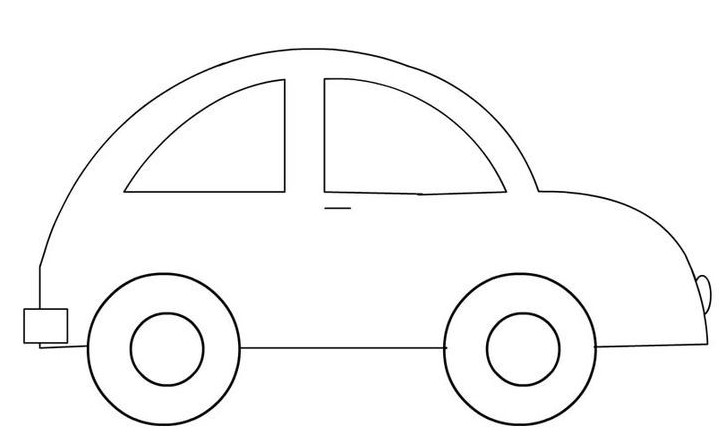 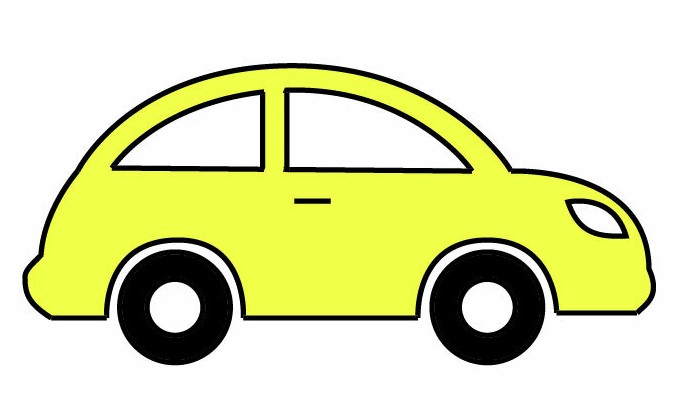 Задачи:- Учить детей аккуратно закрашивать пространство внутри замкнутой линии (прямые линии сверху вниз и слева направо, не отрывая руки от листа). Самостоятельно выбирать цвет краски для работы.- Закреплять умение правильно держать кисточку, обмакивать всем ворсом в краску, снимать лишнюю каплю о край баночки.- Воспитывать самостоятельность и аккуратность при работе с красками.Материалы:- Игрушечный автомобиль.- Контурные рисунки автомобилей, гуашь (жёлтая, красная, синяя, зелёная, черная).- Кисточки № 3, банки с водой, подставки под кисти.- Салфетки.- Демонстрационная таблица (поэтапное рисование автомобиля).Предварительная работа:Рассматривание иллюстраций, чтение художественной литературы о разных видах транспорта (А. Усачев «Наш друг светофор», дидактическая игра «Собери автомобиль» (с использованием фланелеграфа).Ход од:Чтоб тебя я повез,Мне не нужен овес.Накорми меня бензином,На копытца дай резину,И тогда, поднявши пыль,Побежит. (Автомобиль).- Правильно, это автомобиль. Вы видели как много машин на улице нашего города. И все они разные. Какие машины вы видели по дороге в детский сад? (Ответы детей).- А какого они цвета?Есть машины разные –Синие и красные,Громко шинами шуршат,В детский сад они спешат.- Один из автомобилей приехал к нам на занятие (показ игрушки). Давайте его рассмотрим. Какого он цвета? Из каких деталей состоит?- Давайте попробуем нарисовать автомобиль. Но каждый водитель хочет, чтобы его машина была особенной. Он выбирает машину такого цвета, который ему нравится. (Спросить у детей, каким цветом они хотят нарисовать свою машину).- У вас на столах лежат листы с нарисованным автомобилем. Вы их аккуратно раскрасите любимым цветом и нарисуете колеса. И тогда наш автомобиль сможет проехать по улице города.- Посмотрите, как нужно аккуратно раскрашивать автомобиль. Мой будет красного цвета. Я беру кисть за железную юбочку, смачиваю в воде, затем набираю краску, лишнюю краску снимаю о край банки. Веду кисточку по нарисованной линии, не отрывая ее от листа. Аккуратно закрашиваю автомобиль. Промываю кисть в банке и осушаю о салфетку. Беру на кисть черную краску, обвожу колеса по контуру и закрашиваю их.- Давайте возьмём кисти и попробуем без краски обвести автомобиль по контуру.- А теперь выберите ту краску, которая понадобится для вашего автомобиля.Самостоятельная работа детей (воспитатель оказывает индивидуальную помощь.)В конце занятия рисунки детей помещают на заранее заготовленное изображение улицы города. Вместе с детьми воспитатель рассматривает рисунки, отмечает аккуратное выполнение.